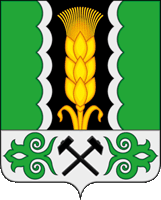 Российская Федерация Республика ХакасияАлтайский район Администрация Новомихайловского сельсоветаПОСТАНОВЛЕНИЕ«15 » ноября  2022 г.								№  57 .			    с.Новомихайловка					Об утверждении муниципальнойпрограммы «Обеспечение гражданской обороны, защиты населения и территории села Новомихайловка от чрезвычайных ситуаций на 2023-2027 годы»В соответствии с Федеральным законом от 06.10.2003 г. №131-ФЗ «Об общих принципах организации местного самоуправления в Российской Федерации», ст. 9, ст. 47Устава муниципального образования Новомихайловский сельсовет Администрация Новомихайловского сельсоветаПОСТАНОВЛЯЕТ:1.Утвердить муниципальную программу «Обеспечение гражданской обороны, защиты населения и территории села Новомихайловка от чрезвычайных ситуаций на 2023-2027 годы», согласно приложению к настоящему постановлению.2.Установить, что в ходе реализации муниципальной программы «Обеспечение гражданской обороны, защиты населения и территории села Новомихайловка от чрезвычайных ситуаций на 2023-2027 годы», мероприятии, объемы и источники финансирования мероприятий подлежат корректировке и учитываются при формировании проекта местного бюджета на соответствующий финансовый год, а также при внесении изменений в бюджет соответствующих изменений.3. Специалисту администрации Новомихайловского сельсовета настоящее постановление обнародовать на информационных щитах «Обнародование» и опубликовать на сайте администрации муниципального образования Алтайский район.4.Контроль над выполнением настоящего постановления оставляю за собой.5.Настоящее постановление вступает в силу с 01 января 2023 года.Глава Новомихайловского сельсовета			П.А. ЛавриновУТВЕРЖДАЮ:Глава Новомихайловского сельсовета___________П.А. Лавринов« 15 » ноября  2022 г.МУНИЦИПАЛЬНАЯ ПРОГРАММА«ОБЕСПЕЧЕНИЕГРАЖДАНСКОЙ ОБОРОНЫ,ЗАЩИТЫ НАСЕЛЕНИЯ ИТЕРИТОРИИ СЕЛАНОВОМИХАЙЛОВКАОТ ЧРЕЗВЫЧАЙНЫХ СИТУАЦИЙ НА 2023-2027 ГОДЫ»с. Новомихайловка2022 годПАСПОРТ ПРОГРАММЫХарактеристика текущего состояния, основные проблемы соответствующей сферы На территории села Новомихайловка существуют угрозы чрезвычайных ситуаций природного и техногенного характера.Природные чрезвычайные ситуации могут сложиться в результате опасных природных явлений: сильные ветры, снегопады, засухи, ландшафтные пожары.Эффективность ликвидации чрезвычайных ситуаций во многом определяется наличием материальных ресурсов. Достаточность материальных ресурсов позволяет в минимальные сроки локализовать чрезвычайную ситуацию, уменьшить масштабы ее последствий и решить главную задачу.Номенклатура и объемы резервов материальных ресурсов определяются исходя из прогнозируемых угроз чрезвычайных ситуаций.При возникновении крупномасштабной чрезвычайной ситуации из опасных районов потребуется эвакуировать население в пункты временного размещения (далее – ПВР) и организовать первоочередное жизнеобеспечение пострадавших. В результате планирования эвакуационных мероприятий Администрацией села Новомихайловка установлено, что необходимо принять меры по повышению подготовленности к организации первоочередного жизнеобеспечения населения, пострадавшего в чрезвычайных ситуациях.В поселении ПВР является здание Новомихайловского СДК,  на 150 мест.Решить соответствующие проблемы представляется целесообразным программными мероприятиями по дооборудованию объектов социальной сферы, которые можно использовать по двойному назначению: в повседневном режиме – для социально полезных целей; в режиме чрезвычайной ситуации – для первоочередного жизнеобеспечения пострадавших. Исходя из перечисленного проблемы пожарной безопасности, защиты населения и территорий от чрезвычайных ситуаций необходимо решить программными методами.2. Цель и задачи ПрограммыОсновные цели Программы: -улучшение материальной базы учебного процесса по вопросам гражданской обороны и чрезвычайным ситуациям;- создание резервов (запасов) материальных ресурсов для ликвидации чрезвычайных ситуаций и в особый период;-повышение подготовленности к жизнеобеспечению населения, пострадавшего в чрезвычайных ситуациях.Основные задачи Программы:- повышение квалификации и обучение личного состава -восполнение по истечении срока хранения индивидуальных средств защиты для населения;-хранение имущества гражданской обороны на случай возникновения чрезвычайных ситуаций и в особый период;-дооборудование объектов социальной сферы для подготовки к приему и размещению населения, пострадавшего в чрезвычайных ситуациях.Для достижения поставленных основных целей и задач Программы необходимо реализовать мероприятия Программы в период 2023 – 2027 годов. Перечень программных мероприятийДостижение целей и решения задач Программы обеспечивается путем выполнения основных мероприятий.Обоснование ресурсного обеспечения- Общий объем финансирования Программы составляет  75,0 тыс. рублей, из них: 2023 г.   15,0 тыс. рублей, 2024 г. – 15,0 тыс. рублей, 2025  г. – 15,0 тыс. рублей, 2026 г.- 15,0 тыс. рублей, 2027 г. – 15,0 тыс. рублей,  в том числе:- за счет средств бюджета поселения 75,0 тыс. рублей, в том числе по годам:2023 г.   15,0 тыс. рублей, 2024 г. – 15,0 тыс. рублей, 2025  г. – 15,0 тыс. рублей, 2026 г.- 15,0 тыс. рублей, 2027 г. – 15,0 тыс. рублей,  Механизм реализации ПрограммыМуниципальный заказчик осуществляет целевое и эффективное использование денежных средств, предусмотренных в Программе, и несет ответственность за своевременную и качественную реализацию программных мероприятий, достижение конечных результатов Программы.Ежегодные и итоговые отчеты представляются с приложением пояснительной записки, содержащей:1)конкретные результаты, достигнутые за отчетный период2)данные об использовании бюджетных ассигнований и иные средства на выполнения мероприятий3)информацию о внесенных изменениях в Программу4) иную информациюОценка эффективности реализации Программы проводится исполнителем ежегодно в конце отчетного года.Оценка эффективностиПрограмма носит социальный характер, основными критериями ее эффективности являются защита населения и территории Новомихайловского сельсовета Алтайского района Республики Хакасия от чрезвычайных ситуаций.В соответствии с целями настоящей Программы предполагается достичь следующих результатов:1) обеспечение эффективного предупреждения и ликвидации чрезвычайных ситуаций природного и техногенного характера; 2) повышение квалификации и обучение личного состава3) создание резервов (запасов) материальных ресурсов для ликвидации чрезвычайных ситуаций;4) повышение подготовленности к жизнеобеспечению населения, пострадавшего в чрезвычайных ситуациях5) хранение имущества гражданской обороны на случай возникновения чрезвычайных ситуаций и в особый период;6) совершенствование системы экстренного реагирования при чрезвычайных ситуацияхНаименование программыМуниципальная программа «Обеспечение гражданской обороны, защиты населения и территории села Новомихайловка  от чрезвычайных ситуаций на 2023-2027 годы»( далее Программа)Основание для разработки ПрограммыФедеральный закон № 131 от 6 ноября 2003 года «Об общих принципах организации местного самоуправления в РФ», Устав муниципального образования Новомихайловский сельсоветМуниципальный заказчикАдминистрация Новомихайловского сельсовета,Республика Хакасия, Алтайский район, с. Новомихайловка, ул. Кирова, д.56Муниципальный координаторАдминистрация Новомихайловского сельсоветаЦель 1) снижение рисков возникновения чрезвычайных ситуаций природного и техногенного характера;2) минимизация социального и экономического ущерба, наносимого населению, экономике и природной среде от чрезвычайных ситуаций природного и техногенного характера,3) улучшение материальной базы учебного процесса по вопросам гражданской обороны и чрезвычайных ситуаций;4)создание резервов (запасов) материальных ресурсов для ликвидации чрезвычайных ситуаций и в особый период;5) повышение подготовленности к жизнеобеспечению населения, пострадавшего в чрезвычайных ситуациях.Задачи- информирование населения о правилах поведения и действиях в чрезвычайных ситуациях;- создание материальных резервов для ликвидации чрезвычайных ситуаций;-восполнение по истечении срока хранения индивидуальных средств защиты для населения;-дооборудование объектов социальной сферы для подготовки к приему и размещению населения, пострадавшего в чрезвычайных ситуацияхПоказатели результативности (целевые индикаторы) по годам- объем созданных материальных запасов имущества по гражданской обороне в администрации: 2023 год –2%, 2024 год – 2%, 2025 год – 2%, 2026 год – 2%, 2027 год-2%-распространения передового опыты и пропаганда знаний в   области гражданской обороны и защиты от чрезвычайных ситуаций: 2023 год –30%, 2024 год – 35%, 2025 год – 40%, 2026 год – 45%, 2027 год-50 %Сроки реализации Программы2023-2027 годыОбъёмы и источники финансирования - Общий объем финансирования Программы составляет 75,0 тыс. рублей, из них:2023 г. – 15,0 тыс. рублей, 2024 г. – 15,0 тыс. рублей, 2025 г. – 15,0 тыс. рублей, 2026 г.- 15,0 тыс. рублей, 2027 г. – 15,0 тыс. рублей, в том числе:- за счет средств бюджета поселения 75,0 тыс. рублей, в том числе по годам: 2023 г. – 15,0 тыс. рублей, 2024 г. – 15,0 тыс. рублей, 2025 г. – 15,0 тыс. рублей, 2026 г.- 15,0 тыс. рублей, 2027 г. – 15,0 тыс. рублейОжидаемые конечные результаты реализации -обеспечение эффективного предупреждения и ликвидации чрезвычайных ситуаций природного и техногенного характера; - повышение квалификации и обучение личного состава- создание резервов (запасов) материальных ресурсов для ликвидации чрезвычайных ситуаций;№Наименование мероприятиясуммаисточники финансированияисточники финансированияисточники финансированияисточники финансированияисточники финансированияисточники финансированияисточники финансированияисточники финансированияисточники финансированияисточники финансированияисточники финансированияисточники финансированияисточники финансированияисточники финансированияисточники финансирования№Наименование мероприятиясуммаБюджет поселенияБюджет поселенияБюджет поселенияБюджет поселенияБюджет поселенияБюджет Алтайского районаБюджет Алтайского районаБюджет Алтайского районаБюджет Алтайского районаБюджет Алтайского районаБюджет Республики ХакасияБюджет Республики ХакасияБюджет Республики ХакасияБюджет Республики ХакасияБюджет Республики Хакасия№Наименование мероприятиясумма2023202420252026202720232024202520262027202320242025202620271Проведение тренировок по гражданской обороне, оповещению и информированию населения0,02Создание, хранение и восполнение  резервов материальных ресурсов для ликвидации ЧС природного и техногенного характера0,03расходы, направленные на осуществление оперативного реагирования, на угрозу или возникновение аварий, катастроф, других происшествий нарушающих нормальную жизнедеятельность села75,015,015,015,015,015,0ИТОГО:ИТОГО:75,015,015,015,015,015,0№п/пНаименование показателяЕд. изм. 2023 год2024 год2025 год2026 год2027 год1Объем созданных материальных запасов имущества по гражданской обороне в администрации%222222Распространения передового опыты и пропаганда знаний в области гражданской обороны и защиты от чрезвычайных ситуаций%3035404550